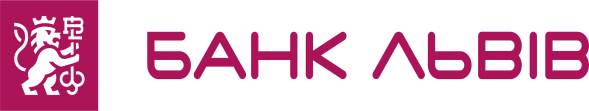 Перелік  документів             Відкриття рахунку нерезидента - Інвестора – ЮООпитувальник клієнта юридичної особи/  Згода на збір і обробку персональних даних для уповноважених осіб зазначених у переліку розпорядників рахунків *. Схематичне зображення структури власності.Перелік розпорядників рахунків *.Паспорт та довідка про присвоєння реєстраційного номера облікової картки платника податків ** посадових осіб зазначених у переліку розпорядників рахунків.Копії документів, що підтверджують повноваження посадових осіб, які мають право першого та другого підпису та зазначені у переліку розпорядників рахунків.Копія легалізованого або засвідченого шляхом проставлення апостиля витягу з торговельного, банківського або судового реєстру або реєстраційного посвідчення місцевого органу влади іноземної держави про реєстрацію ЮО - нерезидента, засвідчена нотаріально.Копія легалізованої або засвідченої шляхом проставлення апостиля довіреності на ім'я особи, яка має право відкривати і розпоряджатися рахунком, засвідчена нотаріально. У випадку видачі іноземним інвестором такої довіреності на території України подається копії її, засвідчена нотаріально. *Зразок Опитувальника клієнта юридичної особи/ Переліку розпорядників рахунків / Згоди на збір і обробку персональних даних для уповноважених осіб зазначених у переліку розпорядників рахунків є доступними на сайті банку або отримуються безпосередньо в банку.   **- Якщо реєстраційний номер облікової картки платника податків проставлено в паспорті уповноваженої особи довідку надавати не потрібно.         Документи, що  клієнти отримують в банку  Заява - Договір банківського поточного  рахунку. 